SOCIETE MARTINIQUAISE D’HISTOIRE DE LA MEDECINE (SMHM)Domus Médica 80 rue de la République 97200 Fort de France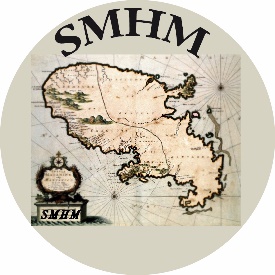    Bulletin d’adhésionJe soussigné 	Dr 	  Mr 	 Mme   Nom					   		prénomAdresse								         Code postalMail							@ fixe					     portable	 sollicite mon adhésion à la Société Martiniquaise d’Histoire de la Médecine et m’engage à respecter les statuts de la société verse ma cotisation d’un montant de trente euros (30 €) pour l’année 2023				A Fort-de-France, le 			2022